FICHA DE AVALIAÇÃO DO EXAME DE QUALIFICAÇÃO* É considerado aprovado o candidato que tirar nota igual ou maior que 7 (sete).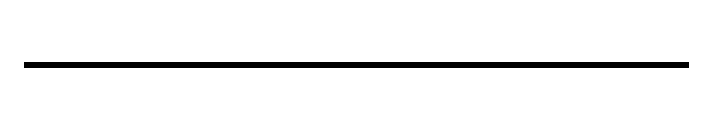 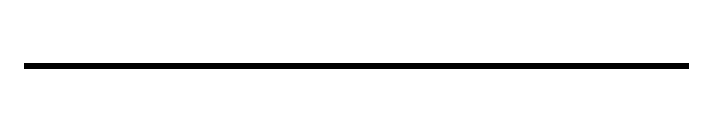 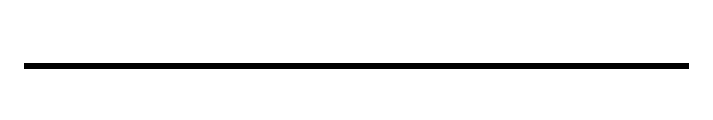 ObservaçõesDados CadastraisDados CadastraisDados CadastraisDados CadastraisDados CadastraisDados CadastraisDados CadastraisDados CadastraisDiscenteMatrículaMatrículaTítuloOrientadorAvaliador 1Avaliador 2Avaliador 3DataInícioTérminoTérminoAvaliação do Conteúdo do Texto do Exame de Qualificação (ACTEQ)Avaliação do Conteúdo do Texto do Exame de Qualificação (ACTEQ)Avaliação do Conteúdo do Texto do Exame de Qualificação (ACTEQ)Avaliação do Conteúdo do Texto do Exame de Qualificação (ACTEQ)Avaliação do Conteúdo do Texto do Exame de Qualificação (ACTEQ)Avaliação do Conteúdo do Texto do Exame de Qualificação (ACTEQ)Avaliação do Conteúdo do Texto do Exame de Qualificação (ACTEQ)Requisitos de avaliaçãoPontuaçãoNota atribuídaNota atribuídaNota atribuídaNota atribuídaNota atribuídaRequisitos de avaliaçãoPontuaçãoOrientadorAvaliador 1Avaliador 2Avaliador 3MédiaIntrodução geral: clareza, coerência e robustez  do  referencial  teórico (considerando trabalhos  clássicos  e atuais, livros e periódicos) e da contextualização do problema/questãocentral de estudo em pesquisa aplicada.1,5-Projeto de pesquisa está formatado de acordo com as regras do guia dedissertação do IFRN.1,0-Objetivos: claros e coerentes com o problema de pesquisa aplicada.1,0-Procedimentos metodológicos: atende aos objetivos do trabalho de conclusão decurso como um todo.1,5-Descrição do Produto Final1,0-Referências nacionais e internacionais atualizadas.1,0-Subtotal7,0Avaliação da Apresentação Oral (AAO)Avaliação da Apresentação Oral (AAO)Avaliação da Apresentação Oral (AAO)Avaliação da Apresentação Oral (AAO)Avaliação da Apresentação Oral (AAO)Avaliação da Apresentação Oral (AAO)Avaliação da Apresentação Oral (AAO)Requisitos de avaliaçãoPontuaçãoNota atribuídaNota atribuídaNota atribuídaNota atribuídaNota atribuídaRequisitos de avaliaçãoPontuaçãoOrientadorAvaliador 1Avaliador 2Avaliador 3MédiaDidática e clareza na exposição1,0-Slides elaborados adequadamente; com linguagem concisa e clara0,5-Domínio do conteúdo1,5-Subtotal3,0Nota Final (ACTEQ+AAO)Situação(Marcar com x)Aprovado*Reprovado